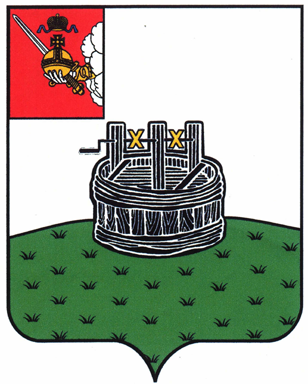 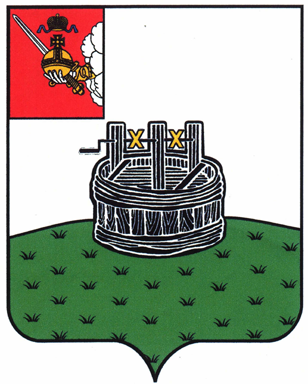 АДМИНИСТРАЦИЯ ГРЯЗОВЕЦКОГО МУНИЦИПАЛЬНОГО ОКРУГАП О С Т А Н О В Л Е Н И Е                                г. Грязовец  О внесении изменений в Административный регламент по предоставлению муниципальной услуги по созданию семейного (родового) захоронения на территории Грязовецкого муниципального округа, утвержденный постановлением администрации Грязовецкого муниципального округа от 10.05.2023 № 1003В соответствии с Федеральным законом от 27.07.2010 № 210-ФЗ                                «Об организации предоставления государственных и муниципальных услуг»,                   постановлением администрации Грязовецкого муниципального района от 01.06.2022 № 259 «Об утверждении Порядка разработки и утверждения административных регламентов предоставления муниципальных услуг органами местного самоуправления Грязовец-кого муниципального района»Администрация Грязовецкого муниципального округа ПОСТАНОВЛЯЕТ:1. Внести в административный регламент по предоставлению муниципальной услуги по созданию семейного (родового) захоронения на территории Грязовецкого муниципального округа, утвержденного постановлением администрации Грязовецкого муниципального округа от 10.05.2023 № 1003 следующие изменения:1.1. Пункт 1.3 административного регламента изложить в следующей редакции:Место нахождения территориальных управлений администрации Грязовецкого муниципального округа (далее – Уполномоченный орган):Почтовый адрес и график работы Уполномоченного органа:1. Территориальное управление Вохтожское:162040, п. Вохтога, ул. Юбилейная, д. 23, grmovoh@r09.gov35.ruпонедельник-пятница с 8.00 до 17.00, перерыв с 12.00 до 13.00, предпраздничный день — с 8.00 до 16.00, перерыв с 12.00 до 13.00, суббота, воскресенье — выходные дни;2. Территориальное управление Грязовецкое:162000,Грязовец, пр. Ленина, д. 45, grmogry@r09.gov35.ruпонедельник-пятница с 8.00 до 17.00, перерыв с 12.00 до 13.00, предпраздничный день — с 8.00 до 16.00, перерыв с 12.00 до 13.00, суббота, воскресенье — выходные дни;3. Территориальное управление Комьянское:162018, д. Хорошево, ул. Сосновая, д. 1, grmokom@r09.gov35.ruпонедельник-пятница с 8.00 до 16.00, перерыв с 12.00 до 13.00, предпраздничный день — с 8.00 до 15.00, перерыв с 12.00 до 13.00, суббота, воскресенье — выходные дни;4. Территориальное управление Перцевское:162017, д. Слобода, ул. Школьная, д. 11А, grmoper@r09.gov35.ruпонедельник-пятница с 8.00 до 17.00, перерыв с 12.00 до 13.00, предпраздничный день — с 8.00 до 16.00, перерыв с 12.00 до 13.00, суббота, воскресенье — выходные дни;5. Территориальное управление Ростиловское:162011, д. Ростилово, ул. Молодежная, д. 5, grmoros@r09.gov35.ruпонедельник-пятница с 8.00 до 17.00, перерыв с 12.00 до 13.00, предпраздничный день — с 8.00 до 16.00, перерыв с 12.00 до 13.00, суббота, воскресенье — выходные дни;6. Территориальное управление Сидоровское:162063, с. Сидорово, ул. Советская, д. 15, grmosid@r09.gov35.ruпонедельник-пятница с 8.00 до 17.00, перерыв с 12.00 до 13.00, предпраздничный день — с 8.00 до 16.00, перерыв с 12.00 до 13.00, суббота, воскресенье — выходные дни;7. Территориальное управление Юровское:162030, д. Юрово, ул. Центральная, д. 2 , grmoyur@r09.gov35.ruпонедельник-пятница с 8.00 до 17.00, перерыв с 12.00 до 13.00, предпраздничный день — с 8.00 до 16.00, перерыв с 12.00 до 13.00, суббота, воскресенье — выходные дни.График приема документов: согласно графику работы территориальных управлений.Телефон для информирования по вопросам, связанным с предоставлением муниципальной услуги:1. Территориальное управление Вохтожское: (81755)3-15-70;2. Территориальное управление Грязовецкое: (81755)2-24-63;3. Территориальное управление Комьянское: (81755) 43-2-30;4. Территориальное управление: Перцевское: (81755)42-2-44;5. Территориальное управление Ростиловское: (81755) 54-2-67;6. Территориальное управление Сидоровское: (81755) 61-2-84;7. Территориальное управление Юровское: (81755) 41-2-92.Адрес официального сайта Уполномоченного органа                                                       в информационно-телекоммуникационной сети «Интернет» (далее – официальный сайт Уполномоченного органа, сеть «Интернет»): https://35gryazovetskij.gosuslugi.ruАдрес федеральной государственной информационной системы «Единый портал государственных и муниципальных услуг (функций)» (далее также – Единый портал) в сети Интернет: www.gosuslugi.ru.Адрес государственной информационной системы «Портал государственных                     и муниципальных услуг (функций) Вологодской области» (далее также – Региональный портал) в сети Интернет: https://gosuslugi35.ru.Сведения о месте нахождения многофункциональных центров предоставления государственных и муниципальных услуг (далее - МФЦ), контактных телефонах, адресах электронной почты, графике работы и адресах официальных сайтов в сети «Интернет» приводятся в приложении 1 к настоящему административному регламенту;
	1.2. подпункт 2.2.1 пункта 2.2 слова «Структурным подразделением администрации Грязовецкого муниципального округа Вологодской области — управлением строительства, архитектуры, энергетики и жилищно-коммунального хозяйства» заменить словами «территориальными управлениями администрации Грязовецкого муниципального округа»;1.3. подпункт 2.3.2 пункта 2.3 административного регламента изложить                              в следующей редакции:«Результат предоставления муниципальной услуги подписывается начальником соответствующего территориального управления администрации Грязовецкого муниципального округа или лицом, его замещающим (далее — Уполномоченное лицо Уполномоченного органа).».2. Настоящее постановление вступает в силу со дня его подписания, подлежит размещению на официальном сайте Грязовецкого муниципального округа.Исполняющий обязанности главы Грязовецкого муниципального округа                                                  А.В. Казунин15.01.2024№45